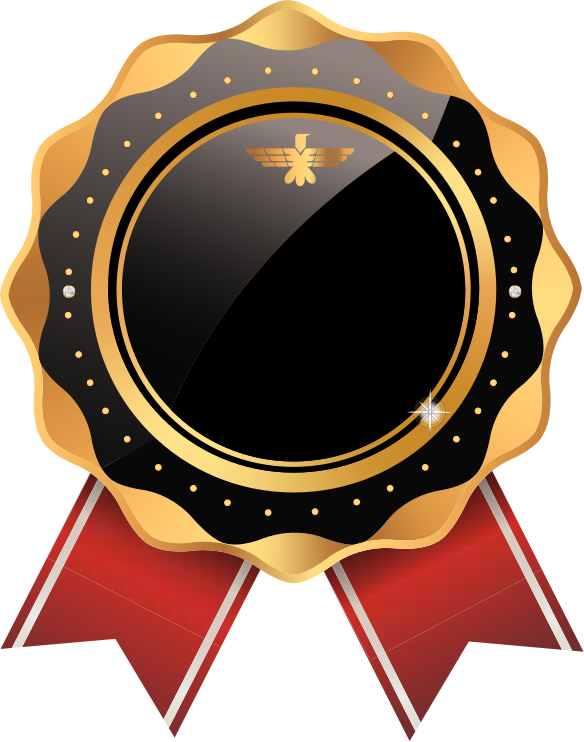 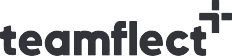 Employee of the Month CertificatePROUDLY PRESENTED TOMatt PerryFor being the most productive employee of December.SIGNATURE	SIGNATURE